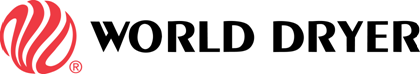 SECTION 10811ELECTRIC HAND DRYERSDisplay hidden notes to specifier. (Don't know how? Click Here)** NOTE TO SPECIFIER **  World Dryer; electric hand dryers.
 .
  This section is based on the products of World Dryer, which is located at:
  340 County Line Road  Bensenville, IL 60106
  Toll Free:  800-323-0701
  Phone:  708-449-6950
  E-mail:  info@worlddryer.com
  Web: https:/worlddryer.com/World Dryer, the global leading manufacturer of hand dryers, offers a full portfolio of fast, state-of-the-art hand dryers designed to fit the individual needs of any facility. For more than 70 years, our products have set the industry standard by integrating leading technology, convenient functionality and attractive design to give every user an unparalleled experience. Our high-speed hand dryers deliver a faster, more effective drying experience while reducing operational costs.  GENERAL	SECTION INCLUDES	Electric hand dryers.  Basis-of-design model:	High Efficiency Non-Heated Air Hand Dryer	RELATED SECTIONS** NOTE TO SPECIFIER **  Delete any sections below not relevant to this project; add others as required.	Section 06100 - Rough Carpentry:  Blocking in stud partitions for mounting hand dryers.	Section 16100 - Wiring Methods:  Electrical supply, conduit, wiring, boxes, and wiring devices for hand dryers.	REFERENCES** NOTE TO SPECIFIER **  Delete references from the list below that are not actually required by the text of the edited section.ICC/ANSI A117.1 - American National Standard for Accessible and Useable Buildings and Facilities; 1998.	SUBMITTALS	Submit under provisions of Section 01300.	Product Data:  Manufacturer's data sheets on each product to be used, including:	Preparation instructions and recommendations.       Operation instructions and performance.	Storage and handling requirements and recommendations.	Installation methods.	Shop drawings showing dimensions, method of attachment, and required supports.	QUALITY ASSURANCE**NOTE TO SPECIFIER **  Delete product requirements from the list below that are not required.	Product Requirements: Hand dryers shall be certified as per applicable safety standards of Underwriters Laboratory (UL), Inc. and Canadian Standards Association and shall bear UL or ETL markings.      Product Requirements: Hand dryers shall be certified as per applicable safety standards for CE certification for non-US export applications.  PRODUCTS	MANUFACTURERS	Acceptable Manufacturer:  World Dryer Corporation.; 340 County Line Road, Bensenville IL 60106.  ASD.  Toll Free Tel: 800-323-0701.  Tel: 708-449-6950.  Email: info@worlddryer.com.  Web: http://www.main.worlddryer.com/** NOTE TO SPECIFIER **  Delete one of the following two paragraphs; coordinate with requirements of Division 1 section on product options and substitutions.	Substitutions:  Not permitted.	Requests for substitutions will be considered in accordance with provisions of Section 01600.	ELECTRIC HAND DRYERS – BASIS OF DESIGN MODEL	High Efficiency Non-Heated Air Hand Dryer:  Airforce   as manufactured by World Dryer:** NOTE TO SPECIFIER **  Airforce  Hand Dryers are available in two mounting configurations. Delete mounting option not required.	Mounting: Surface-mounted	Mounting: Recess-mounted (complies with American Disabilities Act – ADA)	Provide 16 GA 18-8 type 304 stainless steel recessing kits with brushed finish for Airforce electric hand dryer, model KJR-973-1 as manufactured by World Dryer.** NOTE TO SPECIFIER **  Airforce Hand Dryers are available in three voltage specific configurations . Delete voltage configuration not required.	Electrical Rating: (Model J)  1100 watts, 9.6 Amps, 110 – 120VAC, 50/60 Hz	Electrical Rating: (Model J4) 1100 watts, 4.3 Amps, 208-240VAC, 50/60 Hz	Electrical Rating: (Model J48; for export only) 1100 watts, 4.3 Amps, 220-240VAC, 50 Hz	Nozzle Type: Multi-jet ports for diffused, comfort dry	Air Flow:  105 CFM at 206 mph (18,128 LFM)	Intake Air Filter:  Coarse air filter	Motor: Universal type, through-flow discharge vacuum type with automatic resetting thermostat; 1.5 HP, 32,000 RPM		Electronic Controls: Automatic infrared optical sensor. Operates while hands are under blower. Shut-off within 3 seconds when hands removed, or in 30 seconds if hands not removed.	Heater: Ambient temperature drying for maximum energy efficiency	Warranty: 5 YR Limited (not including replaceable filters)	Motor and electronic controls – 3 YRS    	Sound Level:  68 dBA at 2 meters, no hands	Antimicrobial technology protects the treated surfaces on the dryer by inhibiting the growth of bacteria, mold and fungus that can cause stains, odors or deterioration. 	Ingress Protection Rating:  IP24** NOTE TO SPECIFIER ** Delete cover material not required. 	Cover Material: One piece, heavy duty, die-cast aluminum.	Cover Material: One piece, vandal resistant, stainless steel.** NOTE TO SPECIFIER **  Delete cover finish not required.	(-974), aluminum, white enamel finish housing.	(-162), aluminum, black enamel finish housing.	(-970), aluminum, polished chrome plated housing. 	(-971), aluminum, brushed chrome plated housing. 	(-972), stainless steel, polished housing. 	(-973), stainless steel, brushed housing.** NOTE TO SPECIFIER **  Indicate mounting heights on Drawings or designate as part of specification; do not indicate mounting heights in both specifications and drawings.  Delete one of the following two paragraphs.	Mount dryers at heights indicated on Drawings.	Mount at the following heights above floor surface:** NOTE TO SPECIFIER **  Select dimensions and delete unused paragraphs.	Men's Toilets:  46 inches (117 cm).	Women's Toilets:  44 inches (112 cm).	Teenagers' Toilets:  44 inches (112 cm).	Young Children's Toilets:  36 inches (91 cm).	Toilets for Persons with Physical Disabilities:  37 inches (94 cm).  EXECUTION	COORDINATION	Coordinate requirements for blocking to ensure adequate means for support and installation of hand dryers.	Coordinate requirements for power supply, conduit, disconnect switches, and wiring.	Coordinate dryer installation with application of wall finishes.	EXAMINATION	Do not begin installation until substrates have been properly prepared.	If substrate preparation is the responsibility of another installer, notify Architect of unsatisfactory preparation before proceeding.	INSTALLATION	Comply with manufacturer's written installation instructions and approved shop drawings.** NOTE TO SPECIFIER **  Accessible layout for persons with physical disabilities must ensure a minimum clear floor space of 30 inches by 48 inches (762 mm by 1219 mm) in front of or parallel to hand dryers.  A portion of the hand dryer may project into this clear space if there is a 29 inches (737 mm) minimum knee and toe space beneath the hand dryer; recommended to install at least one hand dryer for persons with physical disabilities in multiple hand dryer installations.	Mount dryers at heights indicated on Drawings and approved shop drawings.** NOTE TO SPECIFIER **  Depending on placement of hand dryers in facilities accessible to persons with physical disabilities, maximum projection from wall may be restricted to 4 inches (102 mm).  Some dryers are available with recess mounting kits.  Delete the following paragraph if recess mounting kits are not part of specified application.	Install dryers with recess mounting kits such that maximum projection from wall surface is 4 inches (102 mm) in compliance with ICC/ANSI A117.1.	CLEANING, TESTING, AND DEMONSTRATING	Remove protective packaging.  Clean surfaces with mild soap solution.  Do not use abrasives.	Inspect installed dryers to verify mounting is rigid and electrical connections are proper.  Test each dryer to verify operation and performance.  Correct deficiencies.	Protect dryers from remaining construction activities.  Immediately remove and replace dryers that are damaged.	Demonstrate operation and maintenance to Owner's representative.	PROTECTION	Protect installed products until completion of project.	Touch-up, repair or replace damaged products before Substantial Completion.END OF SECTION